McDonalds	Quarter Pounder with Cheese Meal				$12.17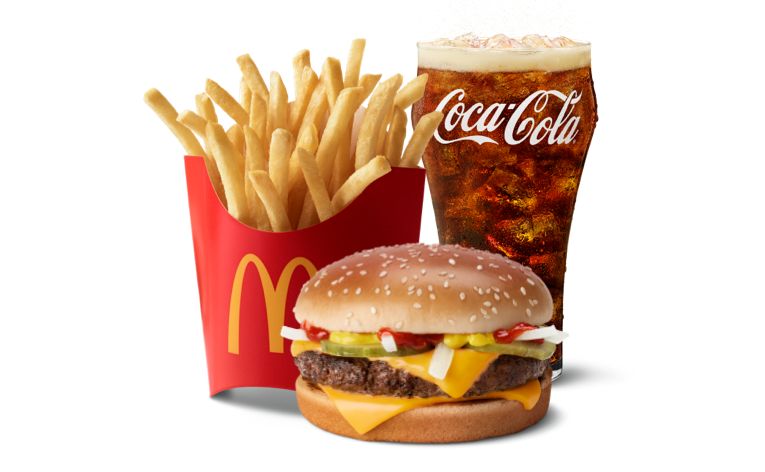 BurgerMedium FriesMedium DrinkMake your own:Burger									Bun			 1				.41		Beef 			 4 ounces		         1.72		Cheddar Cheese	 2 pieces			.30		Pickles		 2				.08		Onions		.05 ounce			.15		Catsup		.05 ounce			.17		Mustard		.05 ounce			.12French Fries			4 ounces			.64	Drink				12-oz Coke			.48Total 											$4.07Savings										$8.10